Директору МКОУ «Сосновская СОШ»Воронцову А.Д.(наименованиедолжностируководителямуниципальнойобщеобразовательной организации)от 		,(фамилия ,имя, отчество (при наличии)проживающего по адресу: 	паспортные данные: 	контактный телефон: 	ЗАЯВЛЕНИЕ(родителя/законного представителя)Прошу	Вас	предоставить	моему	сыну	(моей	дочери)	«	» классафамилия, имя, отчество (при наличии),дата рождения обучающегося,меры социальной поддержки в виде частичной компенсации стоимости горячего питания, предусматривающего наличие горячего блюда, не считая горячего напитка, не менее одного раза в день по следующему основанию (нужное подчеркнуть):учащиеся1-4класса;дети из малоимущих семей, имеющих среднедушевой доход, не превышающий величину прожиточного минимума на душу населения в Волгоградской области;дети из многодетных семей;дети, состоящие на учете у фтизиатра, вне зависимости от среднедушевого дохода семьи ребенка;дети из семей лиц, признанных беженцами на территории Российской Федерации, или получивших временное убежище на территории Российской Федерации, или признанных вынужденными переселенцами;дети из семей лиц, пострадавших в результате чрезвычайных ситуаций природного или техногенного характера;дети из семей граждан, призванных на военную службу по частичной мобилизации в Вооруженные Силы Российской Федерации в соответствии с Указом Президента Российской Федерации от 21 сентября 2022 г. N 647 "Об объявлении частичной мобилизации в Российской Федерации", граждан, проходящих военную службу в Вооруженных Силах Российской Федерации по контракт у или находящихся на военной службе (службе) в войсках национальной гвардии Российской Федерации, в воинских формированиях и органах, указанных в пункте 6 статьи 1Федерального законаот31мая 1996 г. N 61-ФЗ "Об обороне", принимающих участие в специальной военной операции на территориях Донецкой Народной Республики, Луганской Народной Республики, Запорожской области, Херсонской области и Украины, граждан, заключивших контракт о добровольном содействии в выполнении задач, возложенных на Вооруженные Силы Российской Федерации, и принимающих участие в специальной военной операции на территориях Донецкой Народной Республики, Луганской Народной Республики, Запорожской области, Херсонской области Украины, а также граждан из числа указанных в настоящем абзаце категорий, которые погибли (умерли) при участии в специальной военной операции на территории Донецкой Народной Республики, Луганской Народной Республики, Запорожской области, Херсонской области и Украины либо умерли до истечения одного года со дня их увольнения с военной службы(службы),исключенияиз добровольческого формирования в следствие увечья(ранения, травмы, контузии) или заболевания, полученных ими при участии в специальной военной операции.Я	,фамилия, имя, отчество (при наличии)в соответствии с Федеральным законом от 27 июля 2006 г. N 152-ФЗ "О персональных данных"даю согласие на обработку и использование муниципальной общеобразовательной организацией представленных в данном заявлении персональных данных в целях принятия решения о предоставлении моему сыну (моей дочери) меры социальной поддержки в виде частичной компенсации стоимости горячего питания, предусматривающего наличие горячего блюда, не считая горячего напитка, не менее одного раза в день.Приложение(нужное отметить):документ, подтверждающий, что среднедушевой доход ниже величины прожиточного минимума в расчете на душу населения по Волгоградской области;документ, подтверждающий получение ежемесячного пособия на ребенка из малоимущей семьи в соответствии со статьей 13Социального кодекса Волгоградской области от 31 декабря 2015 г. N 246-ОД;документ,подтверждающийполучениеежемесячнойденежнойвыплатывсоответствиис Федеральным законом от 19 мая 1995 г. N 81-ФЗ "О государственных пособиях гражданам, имеющим детей";документ, подтверждающий регистрацию семьи в качестве многодетной;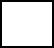 документ,подтверждающийфактпостановкиобучающегосянаучетеуфтизиатра;документы (сведения), подтверждающие, что семья является семьей лица, признанного беженцем на территории Российской Федерации, или получившего временное убежище на территории Российской Федерации, или признанного вынужденным переселенцем;документы (сведения), подтверждающие, что семья является семьей лица, пострадавшего в результате чрезвычайных ситуаций природного или техногенного характера;документы (сведения), подтверждающие, что семья является семьей гражданина, призванного на территории Волгоградской области на военную службу по частичной мобилизации в Вооруженные Силы Российской Федерации в соответствии с Указом Президента Российской Федерации от 21 сентября 2022 г. N 647 "Об объявлении частичной мобилизации в Российской Федерации", или гражданина, проходящего военную службу в Вооруженных Силах Российской Федерации по контракту или находящегося на военной службе (службе) в войсках национальной гвардии Российской Федерации, в воинских формированиях и органах, указанных в пункте 6 статьи 1Федерального закона от 31 мая 1996 г. N 61-ФЗ "Об обороне", принимающего участие в специальной военной операции на территориях Донецкой Народной Республики, Луганской Народной Республики, Запорожской области, Херсонской области и Украины, или гражданина, заключившего контракт о добровольном содействии в выполнении задач, возложенных на Вооруженные Силы Российской Федерации, и принимающего участие в специальной военной операции на территориях Донецкой Народной Республики, Луганской Народной Республики, Запорожской области, Херсонской области и Украины, или гражданина из числа указанных в настоящем абзаце категорий, который погиб (умер) при участии в специальной военной операции на территории Донецкой Народной Республики, Луганской Народной Республики, Запорожской области, Херсонской области и Украины либо умер до истечения одного года со дня его увольнения с военной службы (службы), исключения из добровольческого формирования вследствие увечья (ранения, травмы, контузии) или заболевания, полученных им при участии в специальной военной операции;"	"	20	г.		/	(подпись заявителя)	(расшифровка подписи)